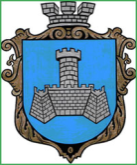 Українам. Хмільник  Вінницької областіР О З П О Р Я Д Ж Е Н Н Я МІСЬКОГО  ГОЛОВИ                                                                            від 24 березня 2020 р.                                               № 113-рПро проведення   черговогозасідання виконкому міської ради     Відповідно до п.п.2.2.3 пункту 2.2 розділу 2 Положення про виконавчий комітет Хмільницької міської ради 7 скликання, затвердженого  рішенням 46 сесії міської ради 7 скликання від 22.12.2017р. №1270, розглянувши службові записки начальника фінансового управління міської ради Тищенко Т.П.,від 23.03.2020 року №148, начальника служби у справах дітей міської ради Тишкевича Ю.І. від 23.03.2020 року, начальника загального відділу міської ради Прокопович О.Д. від 24.03.2020 року  , керуючись ст.42,ст.59 Закону України „Про місцеве самоврядування в Україні”:Провести  чергове засідання виконкому  міської  ради  24.03.2020 року о 15.00 год., на яке винести наступні питання:2.Загальному відділу міської ради  ( О.Д.Прокопович) довести це  розпорядження до членів виконкому міської ради та всіх зацікавлених суб’єктів.3.Контроль за виконанням цього розпорядження залишаю за собою.                 Міський голова                      С.Б.РедчикС.П.МаташО.Д.Прокопович О.В.Цюнько1Про виконання фінансового плану КП «Хмільникводоканал» за 2019 рік.       Про виконання фінансового плану КП «Хмільникводоканал» за 2019 рік.       Про виконання фінансового плану КП «Хмільникводоканал» за 2019 рік.       Про виконання фінансового плану КП «Хмільникводоканал» за 2019 рік.       Про виконання фінансового плану КП «Хмільникводоканал» за 2019 рік.       Доповідає: Бойко Сергій Петрович   Начальник КП «Хмільникводоканал»                      Начальник КП «Хмільникводоканал»                      Начальник КП «Хмільникводоканал»                      Начальник КП «Хмільникводоканал»                      2Про затвердження фінансового плану КП «Хмільниккомунсервіс» на 2020 рік             Про затвердження фінансового плану КП «Хмільниккомунсервіс» на 2020 рік             Про затвердження фінансового плану КП «Хмільниккомунсервіс» на 2020 рік             Про затвердження фінансового плану КП «Хмільниккомунсервіс» на 2020 рік             Про затвердження фінансового плану КП «Хмільниккомунсервіс» на 2020 рік             Доповідає: Полонський Сергій Борисович  Начальник КП «Хмільниккомунсервіс»                     Начальник КП «Хмільниккомунсервіс»                     Начальник КП «Хмільниккомунсервіс»                     Начальник КП «Хмільниккомунсервіс»                     3Про затвердження складу робочої групи з питань забезпечення контролю за додержанням законодавства про працю та реалізації державної політики у сфері зайнятості населення на території населених пунктів Хмільницької міської О Т Г Про затвердження складу робочої групи з питань забезпечення контролю за додержанням законодавства про працю та реалізації державної політики у сфері зайнятості населення на території населених пунктів Хмільницької міської О Т Г Про затвердження складу робочої групи з питань забезпечення контролю за додержанням законодавства про працю та реалізації державної політики у сфері зайнятості населення на території населених пунктів Хмільницької міської О Т Г Про затвердження складу робочої групи з питань забезпечення контролю за додержанням законодавства про працю та реалізації державної політики у сфері зайнятості населення на території населених пунктів Хмільницької міської О Т Г Про затвердження складу робочої групи з питань забезпечення контролю за додержанням законодавства про працю та реалізації державної політики у сфері зайнятості населення на території населених пунктів Хмільницької міської О Т Г Доповідає:  Тимошенко Ірина ЯрославівнаНачальник управління праці та соціального захисту населення міської ради  Начальник управління праці та соціального захисту населення міської ради  Начальник управління праці та соціального захисту населення міської ради  Начальник управління праці та соціального захисту населення міської ради  4Про погодження розміщення будівельних матеріалів на загальноміській території в місті ХмільникуПро погодження розміщення будівельних матеріалів на загальноміській території в місті ХмільникуПро погодження розміщення будівельних матеріалів на загальноміській території в місті ХмільникуПро погодження розміщення будівельних матеріалів на загальноміській території в місті ХмільникуПро погодження розміщення будівельних матеріалів на загальноміській території в місті ХмільникуДоповідає: Сташок Ігор ГеоргійовичНачальник управління ЖКГ та КВ міської радиНачальник управління ЖКГ та КВ міської радиНачальник управління ЖКГ та КВ міської радиНачальник управління ЖКГ та КВ міської ради5Про розгляд клопотань юридичних та фізичних осіб з питань видалення деревонасаджень у населених пунктах Хмільницької міської об’єднаної територіальної громадиПро розгляд клопотань юридичних та фізичних осіб з питань видалення деревонасаджень у населених пунктах Хмільницької міської об’єднаної територіальної громадиПро розгляд клопотань юридичних та фізичних осіб з питань видалення деревонасаджень у населених пунктах Хмільницької міської об’єднаної територіальної громадиПро розгляд клопотань юридичних та фізичних осіб з питань видалення деревонасаджень у населених пунктах Хмільницької міської об’єднаної територіальної громадиПро розгляд клопотань юридичних та фізичних осіб з питань видалення деревонасаджень у населених пунктах Хмільницької міської об’єднаної територіальної громадиДоповідає: Сташок Ігор Георгійович  Доповідає: Сташок Ігор Георгійович  Начальник управління ЖКГ та КВ міської ради  Начальник управління ЖКГ та КВ міської ради  Начальник управління ЖКГ та КВ міської ради  6Про організацію оздоровлення та відпочинку дітей і підлітків влітку 2020 рокуПро організацію оздоровлення та відпочинку дітей і підлітків влітку 2020 рокуПро організацію оздоровлення та відпочинку дітей і підлітків влітку 2020 рокуПро організацію оздоровлення та відпочинку дітей і підлітків влітку 2020 рокуПро організацію оздоровлення та відпочинку дітей і підлітків влітку 2020 рокуДоповідає:Дем»янюк Павло ІллічДоповідає:Дем»янюк Павло ІллічДоповідає:Дем»янюк Павло ІллічДоповідає:Дем»янюк Павло ІллічНачальник відділу у справах сім» та молоді міської ради7Про зміну статусу квартири №2 у житловому будинку по вул. Привокзальна, 63 у м. ХмільникуПро зміну статусу квартири №2 у житловому будинку по вул. Привокзальна, 63 у м. ХмільникуПро зміну статусу квартири №2 у житловому будинку по вул. Привокзальна, 63 у м. ХмільникуПро зміну статусу квартири №2 у житловому будинку по вул. Привокзальна, 63 у м. ХмільникуПро зміну статусу квартири №2 у житловому будинку по вул. Привокзальна, 63 у м. ХмільникуДоповідає:Цюнько Оксана ВасилівнаДоповідає:Цюнько Оксана ВасилівнаВ. о. начальника юридичного відділу міської радиВ. о. начальника юридичного відділу міської радиВ. о. начальника юридичного відділу міської ради8Про зміну статусу квартири №3 у житловому будинку по вул.Новоміська, 13 (колишня вул.Червона площа, 2) у м. ХмільникуПро зміну статусу квартири №3 у житловому будинку по вул.Новоміська, 13 (колишня вул.Червона площа, 2) у м. ХмільникуПро зміну статусу квартири №3 у житловому будинку по вул.Новоміська, 13 (колишня вул.Червона площа, 2) у м. ХмільникуПро зміну статусу квартири №3 у житловому будинку по вул.Новоміська, 13 (колишня вул.Червона площа, 2) у м. ХмільникуПро зміну статусу квартири №3 у житловому будинку по вул.Новоміська, 13 (колишня вул.Червона площа, 2) у м. ХмільникуДоповідає: Цюнько Оксана ВасилівнаДоповідає: Цюнько Оксана ВасилівнаВ. о. начальника юридичного відділу міської радиВ. о. начальника юридичного відділу міської радиВ. о. начальника юридичного відділу міської ради9Про надання  малолітній  Корейбі С.Д., 2012 р.н. статус дитини, позбавленої батьківського піклування  Про надання  малолітній  Корейбі С.Д., 2012 р.н. статус дитини, позбавленої батьківського піклування  Про надання  малолітній  Корейбі С.Д., 2012 р.н. статус дитини, позбавленої батьківського піклування  Про надання  малолітній  Корейбі С.Д., 2012 р.н. статус дитини, позбавленої батьківського піклування  Про надання  малолітній  Корейбі С.Д., 2012 р.н. статус дитини, позбавленої батьківського піклування  Доповідає:Тишкевич Юрій ІвановичДоповідає:Тишкевич Юрій ІвановичНачальник служби у справах дітей міської радиНачальник служби у справах дітей міської радиНачальник служби у справах дітей міської ради10Про встановлення опіки та призначення опікуна над дитиною, позбавленою батьківського піклування Корейбою С.Д. , 2012 р.н.  Про встановлення опіки та призначення опікуна над дитиною, позбавленою батьківського піклування Корейбою С.Д. , 2012 р.н.  Про встановлення опіки та призначення опікуна над дитиною, позбавленою батьківського піклування Корейбою С.Д. , 2012 р.н.  Про встановлення опіки та призначення опікуна над дитиною, позбавленою батьківського піклування Корейбою С.Д. , 2012 р.н.  Про встановлення опіки та призначення опікуна над дитиною, позбавленою батьківського піклування Корейбою С.Д. , 2012 р.н.  Доповідає: Тишкевич Юрій ІвановичДоповідає: Тишкевич Юрій ІвановичНачальник служби у справах дітей міської радиНачальник служби у справах дітей міської радиНачальник служби у справах дітей міської ради11Про надання Повещенко М.А., 2014 р.н. статусу дитини, яка постраждала внаслідок воєнних дій та збройних конфліктів  Про надання Повещенко М.А., 2014 р.н. статусу дитини, яка постраждала внаслідок воєнних дій та збройних конфліктів  Про надання Повещенко М.А., 2014 р.н. статусу дитини, яка постраждала внаслідок воєнних дій та збройних конфліктів  Про надання Повещенко М.А., 2014 р.н. статусу дитини, яка постраждала внаслідок воєнних дій та збройних конфліктів  Про надання Повещенко М.А., 2014 р.н. статусу дитини, яка постраждала внаслідок воєнних дій та збройних конфліктів  Доповідає: Тишкевич Юрій ІвановичДоповідає: Тишкевич Юрій ІвановичНачальник служби у справах дітей міської радиНачальник служби у справах дітей міської радиНачальник служби у справах дітей міської ради12Про надання дозволу гр. Кравцю М.В. на  дарування  квартири, де право користування мають неповнолітній Шахворост І.П., 2004 р.н. та малолітній Шахворост Р.П., 2009 р.н.  Про надання дозволу гр. Кравцю М.В. на  дарування  квартири, де право користування мають неповнолітній Шахворост І.П., 2004 р.н. та малолітній Шахворост Р.П., 2009 р.н.  Про надання дозволу гр. Кравцю М.В. на  дарування  квартири, де право користування мають неповнолітній Шахворост І.П., 2004 р.н. та малолітній Шахворост Р.П., 2009 р.н.  Про надання дозволу гр. Кравцю М.В. на  дарування  квартири, де право користування мають неповнолітній Шахворост І.П., 2004 р.н. та малолітній Шахворост Р.П., 2009 р.н.  Про надання дозволу гр. Кравцю М.В. на  дарування  квартири, де право користування мають неповнолітній Шахворост І.П., 2004 р.н. та малолітній Шахворост Р.П., 2009 р.н.  Доповідає: Тишкевич Юрій ІвановичДоповідає: Тишкевич Юрій ІвановичНачальник служби у справах дітей міської радиНачальник служби у справах дітей міської радиНачальник служби у справах дітей міської ради13Про надання дозволу гр. Сташко В.М. на  дарування  житлового будинку з господарськими будівлями та спорудами і земельної ділянки, де право користування мають малолітні  Сташко А.О., 2019 р.н. та Сташко І.О., 2011 р.н.  Про надання дозволу гр. Сташко В.М. на  дарування  житлового будинку з господарськими будівлями та спорудами і земельної ділянки, де право користування мають малолітні  Сташко А.О., 2019 р.н. та Сташко І.О., 2011 р.н.  Про надання дозволу гр. Сташко В.М. на  дарування  житлового будинку з господарськими будівлями та спорудами і земельної ділянки, де право користування мають малолітні  Сташко А.О., 2019 р.н. та Сташко І.О., 2011 р.н.  Про надання дозволу гр. Сташко В.М. на  дарування  житлового будинку з господарськими будівлями та спорудами і земельної ділянки, де право користування мають малолітні  Сташко А.О., 2019 р.н. та Сташко І.О., 2011 р.н.  Про надання дозволу гр. Сташко В.М. на  дарування  житлового будинку з господарськими будівлями та спорудами і земельної ділянки, де право користування мають малолітні  Сташко А.О., 2019 р.н. та Сташко І.О., 2011 р.н.  Доповідає: Тишкевич Юрій ІвановичДоповідає: Тишкевич Юрій ІвановичНачальник служби у справах дітей міської радиНачальник служби у справах дітей міської радиНачальник служби у справах дітей міської ради14Про надання дозволу гр. Єрмолаєву В.Є. на  дарування  квартири, де право користування має малолітній Терешко Н.О., 2013 р.н.  Про надання дозволу гр. Єрмолаєву В.Є. на  дарування  квартири, де право користування має малолітній Терешко Н.О., 2013 р.н.  Про надання дозволу гр. Єрмолаєву В.Є. на  дарування  квартири, де право користування має малолітній Терешко Н.О., 2013 р.н.  Про надання дозволу гр. Єрмолаєву В.Є. на  дарування  квартири, де право користування має малолітній Терешко Н.О., 2013 р.н.  Про надання дозволу гр. Єрмолаєву В.Є. на  дарування  квартири, де право користування має малолітній Терешко Н.О., 2013 р.н.  Доповідає: Тишкевич Юрій ІвановичДоповідає: Тишкевич Юрій ІвановичНачальник служби у справах дітей міської радиНачальник служби у справах дітей міської радиНачальник служби у справах дітей міської ради15Про надання дозволу  законному представнику батькові   Тяжлову Р.Ю. на прийняття в дар  квартири на ім’я малолітньої дочки Тяжлової В.Р., 2007 р.н., де право  користування мають малолітня Тяжлова В.Р., 2007 р.н. та неповнолітній Тяжлов Д.Р., 2004 р.н.  Про надання дозволу  законному представнику батькові   Тяжлову Р.Ю. на прийняття в дар  квартири на ім’я малолітньої дочки Тяжлової В.Р., 2007 р.н., де право  користування мають малолітня Тяжлова В.Р., 2007 р.н. та неповнолітній Тяжлов Д.Р., 2004 р.н.  Про надання дозволу  законному представнику батькові   Тяжлову Р.Ю. на прийняття в дар  квартири на ім’я малолітньої дочки Тяжлової В.Р., 2007 р.н., де право  користування мають малолітня Тяжлова В.Р., 2007 р.н. та неповнолітній Тяжлов Д.Р., 2004 р.н.  Про надання дозволу  законному представнику батькові   Тяжлову Р.Ю. на прийняття в дар  квартири на ім’я малолітньої дочки Тяжлової В.Р., 2007 р.н., де право  користування мають малолітня Тяжлова В.Р., 2007 р.н. та неповнолітній Тяжлов Д.Р., 2004 р.н.  Про надання дозволу  законному представнику батькові   Тяжлову Р.Ю. на прийняття в дар  квартири на ім’я малолітньої дочки Тяжлової В.Р., 2007 р.н., де право  користування мають малолітня Тяжлова В.Р., 2007 р.н. та неповнолітній Тяжлов Д.Р., 2004 р.н.  Доповідає: Тишкевич Юрій ІвановичДоповідає: Тишкевич Юрій ІвановичНачальник служби у справах дітей міської радиНачальник служби у справах дітей міської радиНачальник служби у справах дітей міської ради16Про проєкт рішення міської ради «Про затвердження договорів про передачу видатків у 2020 році»Про проєкт рішення міської ради «Про затвердження договорів про передачу видатків у 2020 році»Про проєкт рішення міської ради «Про затвердження договорів про передачу видатків у 2020 році»Про проєкт рішення міської ради «Про затвердження договорів про передачу видатків у 2020 році»Про проєкт рішення міської ради «Про затвердження договорів про передачу видатків у 2020 році»Доповідає:Тищенко Тетяна ПетрівнаДоповідає:Тищенко Тетяна ПетрівнаНачальник фінансового управління міської радиНачальник фінансового управління міської радиНачальник фінансового управління міської ради17Про затвердження Порядку фінансування видатків бюджету Хмільницької міської об’єднаної територіальної громадиПро затвердження Порядку фінансування видатків бюджету Хмільницької міської об’єднаної територіальної громадиПро затвердження Порядку фінансування видатків бюджету Хмільницької міської об’єднаної територіальної громадиПро затвердження Порядку фінансування видатків бюджету Хмільницької міської об’єднаної територіальної громадиПро затвердження Порядку фінансування видатків бюджету Хмільницької міської об’єднаної територіальної громадиДоповідає: Тищенко Тетяна ПетрівнаДоповідає: Тищенко Тетяна ПетрівнаНачальник фінансового управління міської радиНачальник фінансового управління міської радиНачальник фінансового управління міської ради18Про проєкт рішення міської ради «Про затвердження договору про передачу коштів між місцевими бюджетами у 2020році»Про проєкт рішення міської ради «Про затвердження договору про передачу коштів між місцевими бюджетами у 2020році»Про проєкт рішення міської ради «Про затвердження договору про передачу коштів між місцевими бюджетами у 2020році»Про проєкт рішення міської ради «Про затвердження договору про передачу коштів між місцевими бюджетами у 2020році»Про проєкт рішення міської ради «Про затвердження договору про передачу коштів між місцевими бюджетами у 2020році»Доповідає: Тищенко Тетяна ПетрівнаДоповідає: Тищенко Тетяна ПетрівнаНачальник фінансового управління міської радиНачальник фінансового управління міської радиНачальник фінансового управління міської ради19Про проєкт рішення міської ради «Про внесення змін до рішення 68 сесії міської ради 7 скликання від 16.12.2019 року №2391 «Про бюджет Хмільницької міської об’єднаної територіальної громади на 2020 рік» (зі змінами)  Про проєкт рішення міської ради «Про внесення змін до рішення 68 сесії міської ради 7 скликання від 16.12.2019 року №2391 «Про бюджет Хмільницької міської об’єднаної територіальної громади на 2020 рік» (зі змінами)  Про проєкт рішення міської ради «Про внесення змін до рішення 68 сесії міської ради 7 скликання від 16.12.2019 року №2391 «Про бюджет Хмільницької міської об’єднаної територіальної громади на 2020 рік» (зі змінами)  Про проєкт рішення міської ради «Про внесення змін до рішення 68 сесії міської ради 7 скликання від 16.12.2019 року №2391 «Про бюджет Хмільницької міської об’єднаної територіальної громади на 2020 рік» (зі змінами)  Про проєкт рішення міської ради «Про внесення змін до рішення 68 сесії міської ради 7 скликання від 16.12.2019 року №2391 «Про бюджет Хмільницької міської об’єднаної територіальної громади на 2020 рік» (зі змінами)  Доповідає: Тищенко Тетяна ПетрівнаДоповідає: Тищенко Тетяна ПетрівнаНачальник фінансового управління міської радиНачальник фінансового управління міської радиНачальник фінансового управління міської ради20РізнеРізнеРізнеРізнеРізне20.1Про надання дозволу гр.  Коваль Л.В.  на  дарування гр.  Турко Н.В.  житлового будинку з  господарськими будівлями та спорудами і земельною ділянкою, де право користування має малолітній  Турко М.В., 2010 р.н. ( на веб-сайті міста Хмільника  знаходиться з 06.03.2020 року,  станом на 23.03.2020 року – 11 робочих днів).Про надання дозволу гр.  Коваль Л.В.  на  дарування гр.  Турко Н.В.  житлового будинку з  господарськими будівлями та спорудами і земельною ділянкою, де право користування має малолітній  Турко М.В., 2010 р.н. ( на веб-сайті міста Хмільника  знаходиться з 06.03.2020 року,  станом на 23.03.2020 року – 11 робочих днів).Про надання дозволу гр.  Коваль Л.В.  на  дарування гр.  Турко Н.В.  житлового будинку з  господарськими будівлями та спорудами і земельною ділянкою, де право користування має малолітній  Турко М.В., 2010 р.н. ( на веб-сайті міста Хмільника  знаходиться з 06.03.2020 року,  станом на 23.03.2020 року – 11 робочих днів).Про надання дозволу гр.  Коваль Л.В.  на  дарування гр.  Турко Н.В.  житлового будинку з  господарськими будівлями та спорудами і земельною ділянкою, де право користування має малолітній  Турко М.В., 2010 р.н. ( на веб-сайті міста Хмільника  знаходиться з 06.03.2020 року,  станом на 23.03.2020 року – 11 робочих днів).Про надання дозволу гр.  Коваль Л.В.  на  дарування гр.  Турко Н.В.  житлового будинку з  господарськими будівлями та спорудами і земельною ділянкою, де право користування має малолітній  Турко М.В., 2010 р.н. ( на веб-сайті міста Хмільника  знаходиться з 06.03.2020 року,  станом на 23.03.2020 року – 11 робочих днів).Доповідає: Тишкевич Юрій ІвановичДоповідає: Тишкевич Юрій ІвановичНачальник служби у справах дітей міської радиНачальник служби у справах дітей міської радиНачальник служби у справах дітей міської ради20.2Про розірвання договору оренди нежитлового приміщення за адресою вул..Столярчука,2Про розірвання договору оренди нежитлового приміщення за адресою вул..Столярчука,2Про розірвання договору оренди нежитлового приміщення за адресою вул..Столярчука,2Про розірвання договору оренди нежитлового приміщення за адресою вул..Столярчука,2Про розірвання договору оренди нежитлового приміщення за адресою вул..Столярчука,2Доповідає:Маташ Сергій ПетровичДоповідає:Маташ Сергій ПетровичДоповідає:Маташ Сергій ПетровичКеруючий справами виконкому міської радиКеруючий справами виконкому міської ради20.3Про перелік питань що виносяться на розгляд  позачергової 74    сесії міської ради 7 скликання   25 березня  2020 року  Про перелік питань що виносяться на розгляд  позачергової 74    сесії міської ради 7 скликання   25 березня  2020 року  Про перелік питань що виносяться на розгляд  позачергової 74    сесії міської ради 7 скликання   25 березня  2020 року  Про перелік питань що виносяться на розгляд  позачергової 74    сесії міської ради 7 скликання   25 березня  2020 року  Про перелік питань що виносяться на розгляд  позачергової 74    сесії міської ради 7 скликання   25 березня  2020 року  Доповідає: Крепкий Павло ВасильовичДоповідає: Крепкий Павло ВасильовичДоповідає: Крепкий Павло ВасильовичСекретар міської радиСекретар міської ради